Uninova SUPERIOR GRADE ONE PART FLEXIBLE TILE ADHESIVETECHNICAL DATA SHEET 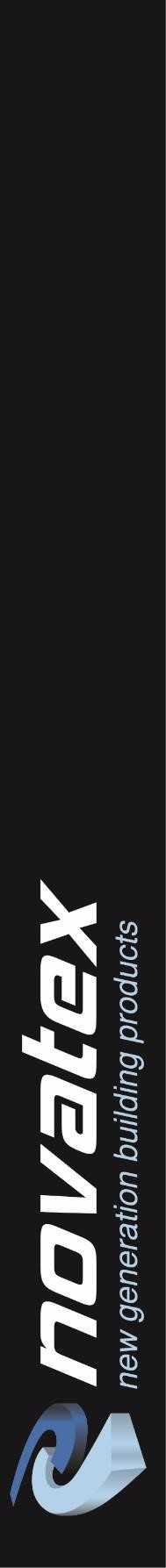 UNINOVA is a premium grade nonslip, non-slump, flexible white tile adhesive designed to withstand movement in substrates. UNINOVA is the ultimate when it comes to tile adhesives, with its superior adhesion strength and flexibility. With its unique PFR light weight formulation, UNINOVA outperforms its opposition in every aspect of application and cost. Whether you need to tile over timber floors or inside a swimming pool UNINOVA is the ultimate choice when only the best will do. 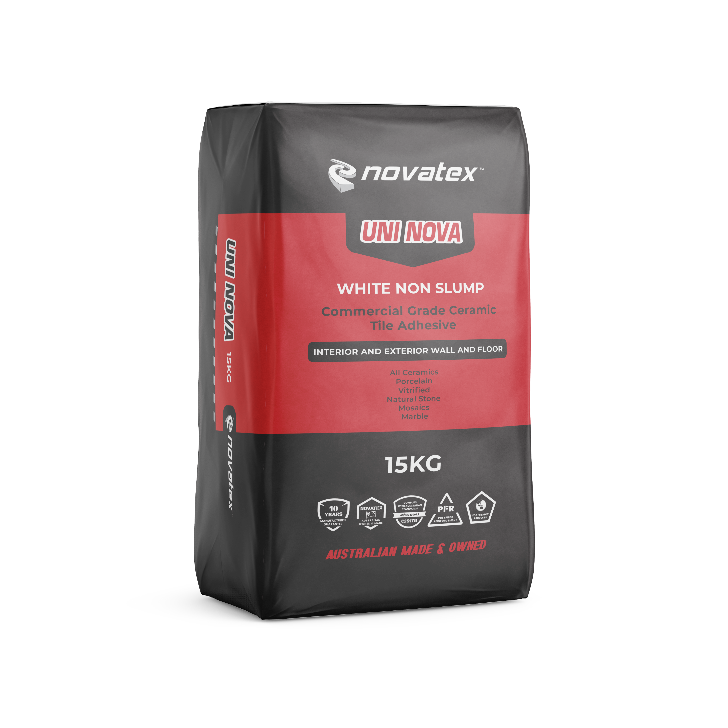 High performance FlexibleNon-SlumpExtended Open Time Adhesive-meets C2S2TE classificationsLight Weight Superior coverage, ideal product for commercial applications e.g. unit blocks and large podiums Suitable for tile-on-tile wall and floor applications and internal external use. Ideal for bonding a large range of tile types including ceramic, fully vitrified, porcelain, natural stone, terrazzo, glass and mosaics. Ideal for application of tiles over Nova proof modified polyurethane waterproofing membrane. Low VOC content- meets Green Building Council of Australia Green Star IEQ-13 requirements. 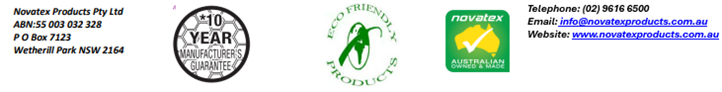  	Uninova: SUPERIOR GRADE ONE PART FLEXIBLE TILE ADHESIVEDesigned for fixing.Suitable for wall and floor applications and internal and external use.  Ideal for bonding a large range of tile types including ceramic, fully vitrified, porcelain, glass, mosaics and Terrazzo as well as natural stone (but not suitable for moisture sensitive stone like green marble and B grade terrazzo).  Ideal for application of tiles over Nova proof modified polyurethane waterproofing membrane.  Substrates Concrete, renders, screeds, Nova proof waterproofing membrane, block work, gyprock, plasterboard, fibre cement and some timber surfaces. Preparation Ensure surfaces are sound and free from movement, oil, grease, wax, dust and any curing and release agents and any other barrier materials. Ensure surface to be tiled over is strong enough to support the weight of the tiles being fixed. Surface needs to be dry before tiling, with no residue or permanent damp. Concrete & Cement Render Screeds Ensure all concrete slabs are allowed to cure for at least 7 days in accordance with AS 3958.1-2007 and have a wood float finish. The maximum variation in the plane of the concrete must not exceed 5mm in 3 meters for floors and 4mm in 2 meters for walls. Steel trowelled finished concrete surfaces must be mechanically abraded or primed first using Optimus Primer. All render surfaces must be allowed to cure for at least 24 hrs. prior to commencing tiling.Plaster Board /Fibre Cement Sheet Wall and Floor  Fibre cement sheeting must be the correct sheeting for the installation and be used and installed in accordance with the manufacturer’s written specifications. The surface must be primed with NovaPrime. Plasterboard sheets must be the correct sheeting for the installation and be used and installed in accordance with the manufacturer’s written specifications. The surface must be primed with NovaPrime. Timber Before tiling over timber contact Novatex for advice regarding required preparation. Not all timber can have tiles directly bonded. If unsure install a suitable ceramic tile underlay according to the manufacturer’s printed directions. Existing Tiles Tiles need to be sound and clean Remove all cracked, drummy or otherwise unsound tiles and repair appropriately. Prime surfaces using Optimus Primer. Contact Novatex Products before commencing if in doubt about required surface preparation. Expansion & Movement Joints Must be installed in accordance with Australian Standard AS3958.1-2007. Movement joints must be placed from the substrate through the tile bed up to the face of the tile. Movement joints must be clean and free from dirt, adhesive droppings and tile spacers. They must be a minimum of 6mm wide and no wider than 10mm. they should be filled with a suitable elastomeric sealant such as Forza.Movement joints must be placed: Every 4.5 metres externally and every 6 metres internally. Around the perimeter of the floor; over existing joints in the substrate. Where 2 different materials meet (e.g. wood and concrete). Around fixtures in the substrate (e.g. columns). Internal vertical corners; changes in direction of the tiling at changes in storey height. Over existing movement joints. As recommended by the sheet manufacturer. See special instructions for exterior framed decks. The information supplied is to the best of our knowledge true and accurate. The actual application of the product is beyond the manufacturer’s control. Any failure or damage caused by the incorrect usage of the product is not the responsibility of the manufacturer. The manufacturer insists that all workmanship must be carried out in accordance with the manufacturer’s specification. To the full extent permitted by law, Novatex Products Pty Ltd liability is limited to its discretion, to replacement of good or the supply of equivalent goods. Uninova: SUPERIOR GRADE ONE PART FLEXIBLE TILE ADHESIVE Priming All porous surfaces should be primed using Nova Prime (refer to Nova Prime data sheet for correct application). Non-Porous surfaces should be primed using Optimus Primer (refer to Optimus Primer data sheet for correct application) Mixing 15kg of UNINOVA powder requires 5.5 litres of water. Always add powder to liquid while mixing. Mix until lump free and uniform. Allow to stand for 5min and then re-stir. Adhesive is now ready to use.  Application  All tiling must be carried out in accordance with AS3958-2007 – A Guide to Tiling. Once the substrate has been correctly prepared, apply the adhesive onto the surface using the correct square notched trowel. Use a 6mm trowel for wall tiles up to 200x200mm. Use a 10mm trowel for tiles up to 300x 300. For tiles 300x300 and larger use a 12mm trowel. Tiles that are 400x400 and over need to be back buttered. Use the flat side of the trowel to apply adhesive to the back of the tile about 1-2mm thick. UNINOVA can be applied at a bed minimum thickness between 2 to 10mm for walls and 3 to 10mm for floors. Tiles must be firmly pressed in the freshly trowelled adhesive, slide the tile at a right angle to the notch pattern to ensure 100% coverage is achieved and so there are no air gaps behind the tile. Tiles that are uneven or have lugs on the back to be buttered with adhesive as well. Grouting Commence grouting after about 8-16 hours when tile adhesive has hardened sufficiently so that the tiles will not be dislodged. This may take longer in cool weather. Follow the directions for the Novatex grout used. Note: Always use Nova mix Additive in grout on framed floors. Clean up.Excess adhesive can be removed using a clean damp cloth while still wet. Tools and other equipment can be cleaned up using water while the adhesive is still wet. Coverage A 15kg bag of UNINOVA will cover approximately 12m2 on walls using a 6mm notched trowel and 7m2 on floors using a 10mm notched trowel. The coverage will vary depending on substrate condition, tile type and application technique.    Packaging UNINOVA is available in 15kg and 5kg bags.  Shelf Life A bag of UNINOVA, when kept in a cool, dry environment, and stored above ground level, will have a shelf life of  12 months. Uninova: SUPERIOR GRADE ONE PART FLEXIBLE TILE ADHESIVE Precautions Do not apply UNINOVA in temperatures below 5°C and above 35°C. UNINOVA has an open time of 25 minutes and an adjustment time of 30 minutes. Please be aware of site conditions and only spread enough adhesive so that tiles can be fixed while the adhesive is still wet. Do not set tiles into “skinned” adhesive. Remove any skinned adhesive and reapply fresh wet material. Seek special advice for heavy stone on walls.  Not suitable for high impact situations like hard wheeled trolleys (shopping centres) or high point loading (driveways). Ensure that exterior tiling or tiling in wet areas has suitable falls to avoid ponding. Protect tiling from water, rain and bad weather until at least 24 hours after grouting. For applications or situations not mentioned in this data sheet please contact Novatex Products Pty Ltd. For a full MSDS for UNINOVA please contact Novatex Products Pty Ltd. UNINOVA being cement based is alkaline in nature, and therefore may cause dermatitis. It is recommended that applicators wear PVC gloves or similar and safety goggles.Technical data Contact Us For further technical information, please contact Novatex Products on 02 9616 6500 The information supplied is to the best of our knowledge true and accurate. The actual application of the product is beyond the manufacturer’s control. Any failure or damage caused by the incorrect usage of the product is not the responsibility of the manufacturer. The manufacturer insists that all workmanship must be carried out in accordance with the manufacturer’s specification. To the full extent permitted by law, Novatex Products Pty Ltd liability is limited to its discretion, to replacement of good or the supply of equivalent goods.Colour White Mixing Ratio Approx. 5.5l water per 15kg powder Application Properties   At 230C and 50% RHOpen Time 20 minutes Adjustment time 30 minutes Grouting time 7 hours Ready for use 24 hours Pot life 1 hours Suitable for Under floor heating Yes Mechanical Properties (AS/ISO13007.1) Tensile Adhesion Strength after 28 days dry 2MPA Water immersion 1.5MPA Heat 1.5MPA Freeze Thaw 1.5MPA Specific Gravity 1.4kg per litre Classification C2S2TE 